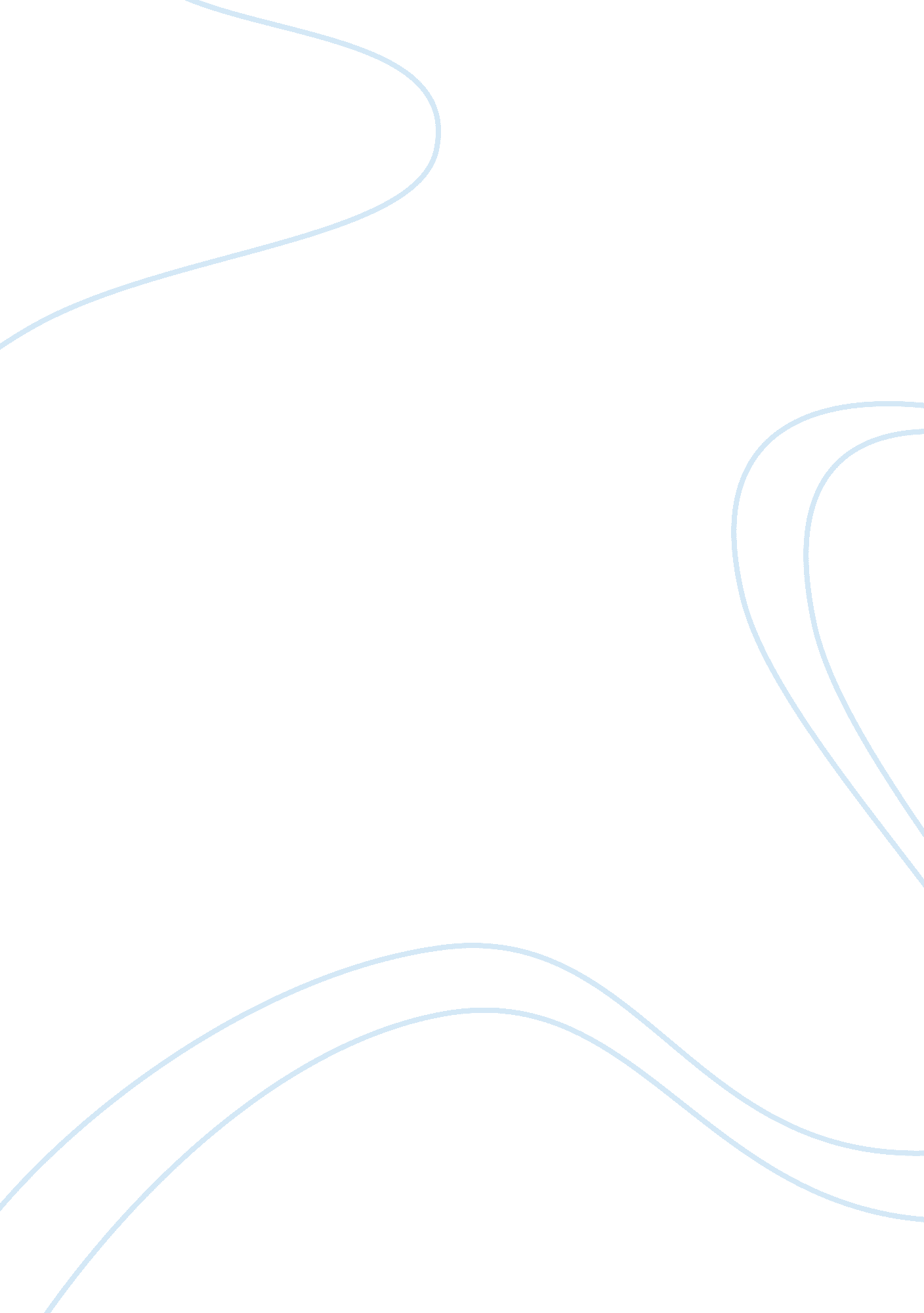 Wwat the world would be without carsTechnology, Cars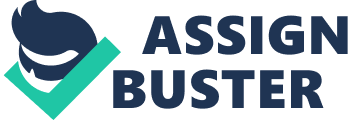 I think that life would really change if there were not cars in the world . Nowadays , transportation is very important in our life . People use the cars to go to work , to send their children to their school , or to get to their destination in a very fast way. You can find many reasons why cars are good and bad. If you begin listening to five out of ten people some may say that it might been better if they were never invented and the rest of them might say that this is the the best thing that ever happened to them. Let`s begin thinking that they were never invented. Many of us don`t live very close to our work or our university and we use our cars to get there . But this means a lot of expenses , such as gas , repairs and so on . If we didn`t have to use our cars we would probably use walking , cycling or even having a horse. I think if we walked more , it would be healthier for us , and also a very big problem, that is the obesity will disappear. The obesity problem , is a growing problem , just because people tend to get lazy and think instead of walking even a short distance they prefer talking their car. Using a bicycle will also be healthier to us , because it is even better than walking , for most of us who don`t have time to practice a sport or go to the gym it is the perfect way to stay in shape. For those of us who think ok I will go work by bicycle , but who likes a man that just got to work and is already sweating ? There is a proper solution to this , as people used as transportation long time ago , horses and carriages , it won`t be a problem using them again. In this way we wouldn`t have people hunting for a parking place , we wouldn`t have parking fees , drivers who think that the road is theirs , traffic jams and the best think that it would be that there wouldn`t be any accidents. If you turn on your TV at 5: 00PM, at 8: 00PM to listen to the news , let`s say in a quarter of the news there are presented accidents in all over the cities. Yesterday for example , I heard a discussion in a mall parking area , in which some guy asked another , where did he parked his car . If we wouldn`t have cars , I don`t think that you`ll ever hear something like “ Dude where did I park my horse “. Life without cars would be better from an eco point of view. The cars in every city pollute very much , and as you know the air pollution carries significant risks for the human health and also for the environment. Even with the growing technology that tends to be more and more advanced they cannot stop the pollution . Without cars , we wouldn`t have illegal street racing , and without illegal street racing we wouldn`t have so many deadly consequences. A bad aspect of not having the cars is that people would be more vulnerable to casualties , due to the inability to transport them quickly in case of emergency , for example if a person needs the ambulance and they don`t get in time to him , they might just see him death. Another example might be if you are the victim of a crime or a robbery, the police might not get in time , and the criminal can escape. If cars would have never been invented and we would have used all along horse , the roads wouldn`t be as good as they are today , because every city of the world wants to have smooth roads and highways. Without having cars we wouldn`t have the benefit of comfort . As I previously said it is healthier to get somewhere by horse or by bicycle but it cannot match the comfort of having a car. If you plan on going on a trip by horse , you will get to your destination but when you are there you will be very exhausted and also you cannot take a road trip with your family by horse because if you only think at the baggages that we all take during our holidays we wouldn`t have the necessary place to put them. If we didn`t have cars , we wouldn`t be able to transport the groceries from our supermarkets to our home , because let`s say we do put a package on the horse or on the bicycle , but what happens when we have something that can break . This problem refers to the people who do not have supermarkets near to their homes , and cannot walk home from the market with the groceries. In big cities people are being impressed if you have a really good cars . Nowadays , in Bucharest for example , if a person has to choose going on a date with someone that has a car and someone who doesn`t most of them will choose the one with the car because mentality is getting more and more strange for those of use who have some principles. I think that another problem that not having cars is the fact that businesses , industries and factories would be severe affected by this . This fact will surely affect all countries because it will be very hard to import and to export goods , and some of the countries depend on this. Many jobs will be gone because they involve cars , and even with horses or bicycles they couldn`t perfom the way they used to using cars , and so , the world economy will probably crash. All in all , I think that without cars the world will surely change , but I cannot decide if it will change in a good or a bad way. 